Dobra forma (dobraforma.ku.edu) Module 8.1 Завдання 7Transcript Я бачу річку і мости.Я бачу собак і котів.Я бачу людей в парку. Я бачу туристів біля церкви.Я бачу клоунів і дітей в парку.Я бачу будинки і дерева.This work is licensed under a  
Creative Commons Attribution-NonCommercial 4.0 International License. 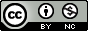 